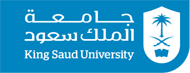 King Saud University                                                                                                             Nursing CollegeMedical-Surgical dept.Course SyllabusNUR 225 – Practical Health assessment Course1438/1439- 2nd   semesterInstructor InformationInstructor: Ms. Ebtesam Alzahrani (Course coordinator) , Ms. Reem Fallatah , Ms. Aljawhrah ALqahtani , Ms.Gada ALBothi , Ms.  Heba EL-manzalway, Ms. Maryam Alanazi , Ms. Amal BarasheedOffice Location:	   3rd floor E-mail:   ealzahrani@ksu.edu.sa, galbuthi@ksu.edu.sa , rfallatah@ksu.edu.sa , jmalqahtani@ksu.edu.sa , halmanzalway@ksu.edu.sa , manazi@KSU.EDU.SA , abarasheed@KSU.EDU.SA Course IdentificationCourse Number:	NUR 225Course Name:		practical Health AssessmentCourse Location:	Physical Assessment lab Course Description/OverviewThis practicum course provide the students with the competencies required to conduct an interview, observation, percussion, palpation, and auscultation in assessing clients in simulated and actual environments. Emphasis is placed on maintaining ethical and legal principles during the process of interacting with clients.Course Learning ObjectivesBy the end of this course, the students will be able to: Complete a physical assessment of each body system in a systematic manner.                     Identify normal and abnormal assessment findings across the life span.Demonstrate techniques used during an examination.Demonstrate proper use of the stethoscope in assessing pediatric and adult lung sounds.Demonstrate proper technique in performing a complete head to toe assessment on the adult and child.Demonstrate competence in both the written documentation and oral presentation of health assessments.Acquire skill in performing the four fundamental techniques of health assessment "inspection, palpation, percussion and auscultationTeaching Methodology:The following instructional strategies are used:DiscussionsMultimediaSkills demonstrationRole playingCourse evaluation:  Required books:Janet R.Weber , Jane H.Kelley  Health assessment in nursing ( 5th ed.) . Philadelphia , ( 2014 ).Jarvis, C. Pocket companion to physical examination and health assessment (5th ed.). Philadelphia: Saunders Ehrlich, (2007) ISBN-13: 9781416067047.Bickley, L. & Szilagyi, P. Bates' Guide to Physical Examinationand History Taking (10th ed.). Philadelphia: Lippincott. Health assessment text: (2010). ISBN-13: 978-0-7817-8519-8Recommended Books References: Seidel, H. M., Ball, J. W., DaMs, J. E. & Benedict, G. W. Mosby's Guide to Physical Examination 6th ed.). St. Louis, MO: Mosby (2006) ( ISBN-13: 978-0323028882).Engel, J. Mosby's Pocket Guide to Pediatric Assessment, 5th Ed. St Louis, MO: Mosby (PEDS & FNP only) (2006) ( ISBN-13: 978-0323044127)Susan F. & Jean F Health Assessment for Nursing Practice, 4th Ed Mosby Title ISBN: 978-0-323-05322-8 (2009)Jarvis, C. Physical examination and health assessment (5th ed)• Philadelphia: Saunders. (2007). ISBN: 9781416032434Time table NUR 225MarksMarksItemsItems60201st Midterm examinationMarks for activities within the semester60202nd Midterm examinationMarks for activities within the semester60	7.51st QuizMarks for activities within the semester607.52nd Quiz Marks for activities within the semester605Students’ Participation and Attitude Marks for activities within the semester604010Final written examsFinal exams 4030Final practical examsFinal exams 100                   Total Marks                   Total MarksTopic to be covered for NUR 225Inclusive date Week No.Orientation &  Introduction to the Course22/1/201823/1/20181Health History Taking & Nutrition 29/1/201830/1/20182General Survey, Physical Examination Technique5/2/20186/2/20183Integumentary (Skin, Hair, Nails)12/2/201813/2/20184Head and Neck ( Head, Neck, Sinuses )& ( Quiz 1 )19/2/201820/2/201851st Clinical  Midterm examination26/2/201827/2/20186Respiratory System (Thorax and Lungs)5/3/20186/3/20187Cardiovascular and Peripheral Vascular Assessment12/3/201813/3/20188Breast and Lymphatic& ( Quiz 2 )19/3/201820/3/201892nd Clinical  Midterm examination26/3/201827/3/201810Gastrointestinal System &Female Urinary System2/4/20183/4/201811Musculoskeletal System9/4/201810/4/201812Nervous System16/4/201817/4/201813Theory final examClinical final exam23/4/201824/4/201814